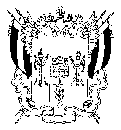 ТЕРРИТОРИАЛЬНАЯ ИЗБИРАТЕЛЬНАЯ КОМИССИЯ
БОКОВСКОГО  РАЙОНА  РОСТОВСКОЙ ОБЛАСТИПОСТАНОВЛЕНИЕ	В целях повышения уровня правовой и электоральной культуры, политической грамотности молодых и будущих избирателей, стимулирования роста их интереса к участию в общественно-политической жизни региона и страны, способствования осознанному участию молодых и будущих избирателей в избирательном процессе, привлечения внимания  молодых и будущих избирателей к вопросу обеспечения прав и свобод человека и гражданина, иных гарантий, установленных Конституцией Российской Федерации, в рамках реализации плана мероприятий комиссии по информированию и правовому просвещению избирателей на 2015 год,территориальная избирательная комиссия Боковского района ПОСТАНОВЛЯЕТ:	1. Принять участие в организации и проведении конкурса «Знаток Конституции Российской Федерации и избирательного права» (далее – Конкурс).	2. Направить Положение о Конкурсе в образовательные учреждения района  и разместить на сайте комиссии.	3. Контроль    за    исполнением    настоящего    постановления возложить на секретаря    комиссии Н. А. Власенко.16 октября   2015 года ст. Боковская№ 175-1О проведении районного этапа областного конкурса «Знаток Конституции РФ и избирательного права» Председатель комиссии                        С. Л. ГоворухинСекретарь  комиссии                     Н. А. Власенко